Napomena:S obzirom na specifičnu epidemiološku situaciju svoj dolazak treba telefonski najaviti osim ako je već unaprijed dogovoren termin pregleda. Dijete na pregled dolazi  u pratnji jednog roditelja/skrbnika. U prostore čekaonice se ne ulazi bez prethodne telefonske najave, zbog osiguranja fizičke distance. Telefonski broj i mail adresa stoji i na ulaznim vratima ambulante. Pregledu treba pristupiti sa maskom i (po mogućnosti) rukavicama.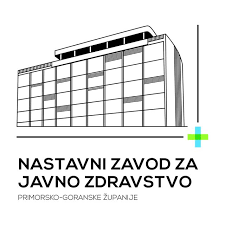 Ambulanta Školske i svučilišne medicine, Kumičićeva 8tel. 218 620, fax. 400 270 mail. skolska.susak1@zzjzpgz.hrAmbulanta Školske i svučilišne medicine, Kumičićeva 8tel. 218 620, fax. 400 270 mail. skolska.susak1@zzjzpgz.hrSandro Kresina, dr. med.sandro.kresina@zzjzpgz.hrSonja Golubičić, bacc.med.techn.sonja.golubicic@zzjzpgz.hrPOTVRDA ZA UPIS U SREDNJU ŠKOLUUčenik kojemu je potrebna Potvrda za upis u srednju školu (Stručno mišljenje specijalista školske medicine) mora se javiti nadležnom školskom liječniku telefonom ili  e-mailomPotvrde se izdaju uvidom u preventivni zdravstveni karton učenika Ukoliko postoji dodatna dokumentacija roditelj ju dostavlja e-poštom.Iznimno, prema potrebama i indikaciji koju postavlja liječnik, učenika se naručuje na pregled sukladno mjerama zaštite Radno vrijeme: srijeda popodne, ostali dani ujutroVrijeme za telefonske konzultacije i narudžbesvaki radni dan od 13-14 satitel. 218 620, fax. 400 270 mail. skolska.susak1@zzjzpgz.hr